Kapacita omezena, registrujte se nejpozději do 28. 1. 2021 na e-mail: kourkova@masmost.cz. Zároveň uveďte e-mailovou adresu, na kterou Vám máme zaslat odkaz na online připojení. 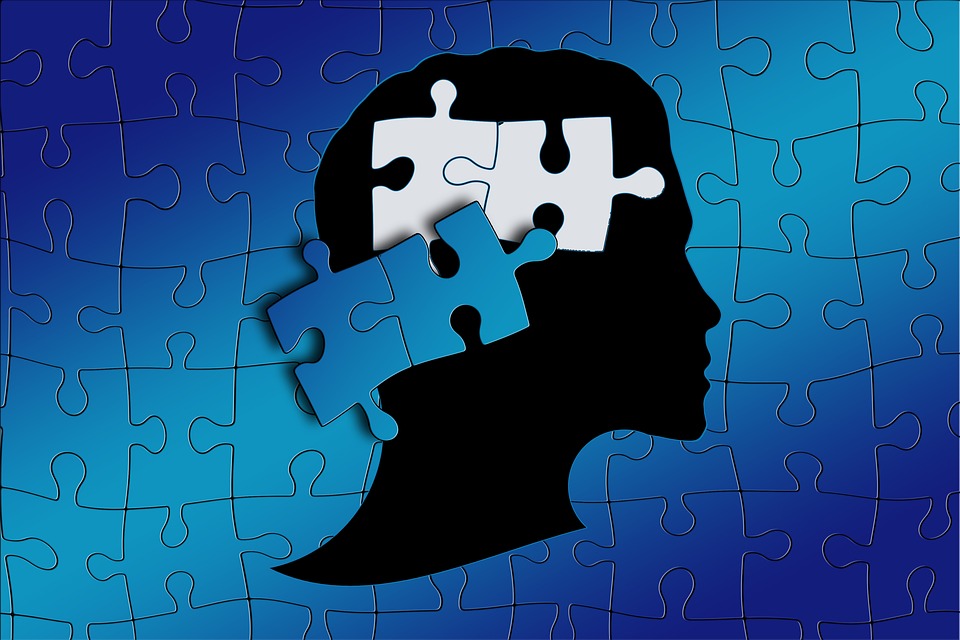 Pozvánka na webinář pro rodičeSpecifické vývojové poruchy učení v inkluzivním prostředí školyLektor: PaedDr. Zdeněk MartínekDatum: 2. února 2022, od 17:00 do 18:30Vymezení pojmů specifické poruchy učeníZákladní projevy dyslexie, dysgrafie, dysortografie, dyskalkulieJaká podpůrná opatření může dítěti poskytnout školaPéče o dítě se specifickou poruchou učení ze strany rodičů – jak číst, jak psát, jak hraničit výkonnostNezbytnost úzké spolupráce rodiny a školu u dítěte s SPUWebinář je pro účastníky zdarma.